§12458.  Special regulations1.  Aroostook River.  A person 12 years of age or younger may fish from shore with a single-baited hook and line on the following areas of the Aroostook River during the open-water fishing season:A.  In the Town of Caribou, from and including Otter Brook upstream to the Maine Public Service Company dam, including all tributaries in this section upstream to the first highway bridge intersecting each tributary; and  [PL 2003, c. 414, Pt. A, §2 (NEW); PL 2003, c. 614, §9 (AFF).]B.  In the Town of Fort Fairfield, from and including Pattee Brook upstream to Hockenhull Brook, including all tributaries in this section upstream to the first highway bridge intersecting the tributary.  [PL 2003, c. 414, Pt. A, §2 (NEW); PL 2003, c. 614, §9 (AFF).][PL 2003, c. 414, Pt. A, §2 (NEW); PL 2003, c. 614, §9 (AFF).]2.  Webster Stream.  Between August 16th and September 30th annually, there is a daily bag limit of one brook trout for Webster Stream in Piscataquis County from the Telos Lake dam downstream to Webster Lake.[PL 2015, c. 234, §1 (NEW).]SECTION HISTORYPL 2003, c. 414, §A2 (NEW). PL 2003, c. 414, §D7 (AFF). PL 2003, c. 614, §9 (AFF). PL 2015, c. 234, §1 (AMD). The State of Maine claims a copyright in its codified statutes. If you intend to republish this material, we require that you include the following disclaimer in your publication:All copyrights and other rights to statutory text are reserved by the State of Maine. The text included in this publication reflects changes made through the First Regular and First Special Session of the 131st Maine Legislature and is current through November 1, 2023
                    . The text is subject to change without notice. It is a version that has not been officially certified by the Secretary of State. Refer to the Maine Revised Statutes Annotated and supplements for certified text.
                The Office of the Revisor of Statutes also requests that you send us one copy of any statutory publication you may produce. Our goal is not to restrict publishing activity, but to keep track of who is publishing what, to identify any needless duplication and to preserve the State's copyright rights.PLEASE NOTE: The Revisor's Office cannot perform research for or provide legal advice or interpretation of Maine law to the public. If you need legal assistance, please contact a qualified attorney.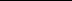 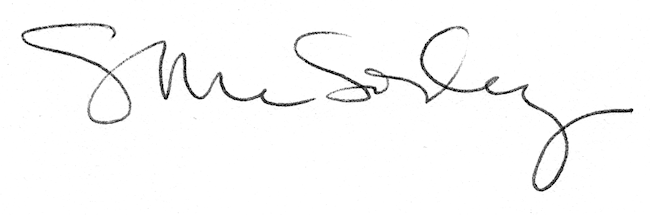 